apstiprinĀts
 Kultūras pārvaldes vadītājas vietniece 
___________________ V.Viļevko Daugavpilī, 2016.gada 3.martāUZAICINĀJUMS piedalīties aptaujā par līguma piešķiršanas tiesībām „Mihoelsa balvas izgatavošana”Pasūtītājs: Iepirkuma priekšmets: Mihoelsa balvas izgatavošana Paredzamā līgumcena: līdz EUR 7.85 (bez PVN)Precīzs pakalpojuma apraksts ir noteiks Tehniskajā specifikācijā (pielikums Nr.1). Pretendentu iesniedzamie dokumenti: Finanšu – tehniskais piedāvājums atbilstoši 2.pielikumā norādītajai formai.6.  Piedāvājuma izvēles kritēriji – piedāvājums ar viszemāko cenu. 7. Piedāvājums iesniedzams līdz 2016.gada 7..marta, plkst.12.00 uz e-pastu: Marite.juksa@daugavpils.lv.8. Paziņojums par rezultātiem tiks publicēts Kultūras pārvaldes mājas lapā www.kultura.daugavpils.lv   Pielikumā:Tehniskā specifikācija;Finanšu-tehniskā piedāvājuma forma.1.Pielikums 
TEHNISKĀ SPECIFIKĀCIJACaurspīdīga, bezkrāsaina  stikla balva augstums 18cm ar gravējumu no vienas puses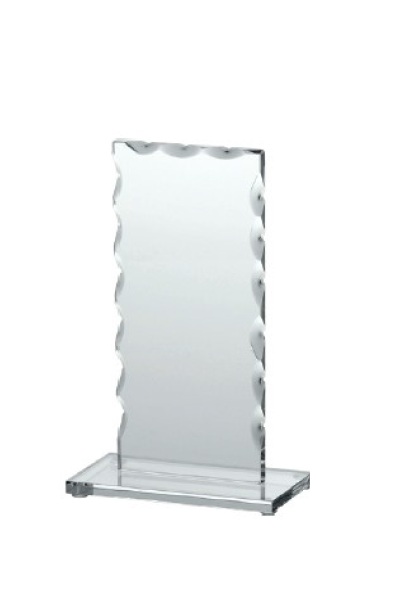 Gravējuma attēls un teksts 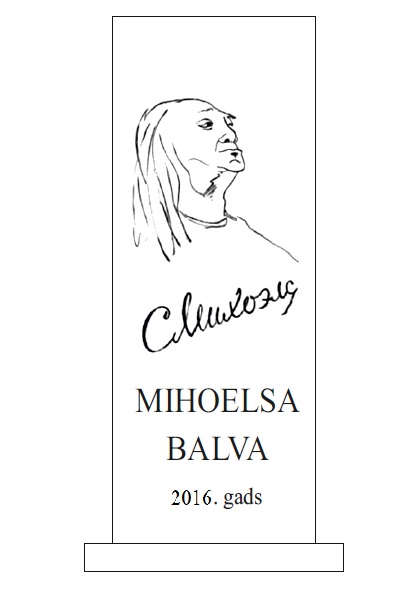 Sagatavoja: Kultūras pārvaldes vadītājas vietnieceV.Viļevko  ______________________________2.Pielikums2016.gada ____._______________, DaugavpilīFINANŠU - TEHNISKAIS PIEDĀVĀJUMSPiedāvājam izgatavot Mihoelsa dienu balvu par par šādu cenu:Apliecinām, ka:– spējam nodrošināt pasūtījuma izpildi un mums ir pieredze līdzīgu pakalpojumu sniegšanā,  – nav tādu apstākļu, kuri liegtu mums piedalīties aptaujā un pildīt tehniskās specifikācijās norādītās prasības, Paraksta pretendenta vadītājs vai vadītāja pilnvarota persona:Pasūtītāja nosaukumsKultūras pārvaldeAdreseKrišjāņa Valdemāra iela 13, Daugavpils, LV-5401Reģ.Nr.90001206849Kontaktpersona Juriskonsulte Mārīte Jukša, tālr. 65476797, e-pasts Marite.juksa@daugavpils.lvKam:Kultūras pārvaldei, K.Valdemāra iela 13, Daugavpils, LV-5401, LatvijaPretendents Adrese:Kontaktpersona, tās tālrunis, fakss un e-pasts:Datums:Pretendenta Bankas rekvizīti:n.p.k.PozīcijaAprakstsCena bez PVN1.Stikla balva2.GravējumsKopāVārds, uzvārds, amatsParaksts Datums